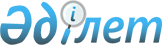 "Инновациялық технологиялар паркі" дербес кластерлік қорының Басқарушы комитетінің құрамы мен ережесін бекіту туралы" Қазақстан Республикасы Премьер-Министрінің 2015 жылғы 23 сәуірдегі № 33-ө өкіміне өзгерістер енгізу туралыҚазақстан Республикасы Премьер-Министрінің 2022 жылғы 23 маусымдағы № 105-ө өкімі.
      "Инновациялық технологиялар паркі" дербес кластерлік қорының Басқарушы комитетінің құрамы мен ережесін бекіту туралы" Қазақстан Республикасы Премьер-Министрінің 2015 жылғы 23 сәуірдегі № 33-ө өкіміне мынадай өзгерістер енгізілсін: 
      көрсетілген өкіммен бекітілген "Инновациялық технологиялар паркі" дербес кластерлік қорының Басқарушы комитеті туралы ережеде:
      4-тармақ мынадай редакцияда жазылсын:
      "4. Басқарушы комитеттің айрықша құзыретіне:
      1) Қор жарғысына өзгерістер мен толықтырулар енгізу;
      2) Қордың жылдық және орта мерзімді бюджеттерін бекіту;
      3) Қордың тауарларды, жұмыстарды, көрсетілетін қызметтерді сатып алу қағидаларын бекіту;
      4) Қордың сыртқы аудитін жүзеге асыратын аудиторлық ұйымды айқындау;
      5) осы Заңға және Қор жарғысына сәйкес өзге де өкілеттіктер жатады.";
      9-тармақ мынадай редакцияда жазылсын: 
      "9. Басқарушы комитеттің құрамына құрылтайшының өкілдері, педагогтер және ғылыми қызметкерлер, қоғамдық бірлестіктердің өкілдері, сондай-ақ өзге де адамдар кіреді.".
					© 2012. Қазақстан Республикасы Әділет министрлігінің «Қазақстан Республикасының Заңнама және құқықтық ақпарат институты» ШЖҚ РМК
				
      Премьер-Министр

Ә. Смайылов
